       11 ноября 2019 года председателем контрольно-счетного отдела проведена финансово-экономическая экспертиза на проект решения Совета депутатов муниципального образования «Можгинское» о внесении изменений в решение Совета депутатов муниципального образования «Можгинское»  от 17.12.2018г. № 18.3 «О бюджете муниципального образования «Можгинское» на 2019 год и на плановый период 2020 и 2021 годов», в ред. от 31.05.2019г. № 21.2.  Настоящая финансово-экономическая экспертиза на проект решения Совета депутатов муниципального образования «Можгинское» о внесении изменений в Решение от 14 декабря 2018 года № 18.3 «О бюджете муниципального образования «Можгинское» на 2019 год и на плановый период 2020 и 2021 годов»  проведена на основании статьи 157 Бюджетного кодекса Российской Федерации,  Федерального закона от 07.02.2011г. № 6-ФЗ «Об общих принципах организации и деятельности контрольно-счетных органов субъектов Российской Федерации и муниципальных образований»  (в ред. изменений), Федерального закона от 6 октября 2003г. № 131-ФЗ «Об общих принципах организации местного самоуправления в Российской Федерации» (в ред. изменений), Соглашения о передаче контрольно-счётному отделу муниципального образования «Можгинский район» полномочий контрольно-счётного органа муниципального образования «Можгинское» по осуществлению внешнего муниципального финансового контроля на 2019-2021 годы, одобренного  решением Совета депутатов муниципального образования «Можгинское» от 14.12.2018г. № 18.2, Положения о контрольно-счётном отделе, утвержденного Решением Совета депутатов муниципального образования «Можгинский район» от 24.11.2011г. № 37.6 (в ред. изменений), п. 2.6 плана работы контрольно-счётного отдела на 2019 год, утвержденного решением Совета депутатов от 12.12.2018г. № 22.12. Целью  экспертно-аналитического мероприятия является оценка финансово-экономических обоснований и разработка рекомендаций для сельского Совета депутатов о принятии или об отказе в принятии решения о внесении изменений  в Решение «О бюджете муниципального образования «Можгинское» на 2019 год и на плановый период 2020  и 2021 годов» от 14.12.2018г. № 18.3. Предметом экспертно-аналитического мероприятия явились: проект Решения с приложениями, таблица поправок,  муниципальные правовые акты и иные распорядительные документы, обосновывающие действия со средствами бюджета муниципального образования «Можгинское».Объекты экспертно-аналитического мероприятия:  администрация муниципального образования «Можгинское», Управление финансов Администрации муниципального образования «Можгинский район».   Предложенные проектом решения изменения связаны с тем,  что сельское поселение участвует  в реализация проектов инициативного бюджетирования в муниципальных образованиях в Удмуртской Республике, а так как, первоначально данные средства за счет средств местного бюджета не предусмотрены, то данным проектом Решения предлагается  с прочих мероприятий в области благоустройства муниципального образования  перераспределить на КБК 610.0503.99000S8810.244 «Реализация проектов инициативного бюджетирования в муниципальных образованиях в Удмуртской Республике (местный бюджет и внебюджетные источники)» в сумме 75,0 тыс.руб. Данные изменения бюджета сельского поселения Управлением финансов  произведены с учетом  Приказов Минфина России от 08.06.2018г. № 132н «О Порядке формирования и применения кодов бюджетной классификации Российской Федерации, их структуре и принципах назначения» (в ред. от 30.11.2018г. № 245н); от 29.11.2017 № 209н «Об утверждении Порядка применения классификации операций сектора государственного управления».  Проект Решения о бюджете, представленный на рассмотрение, подготовлен в рамках действующего бюджетного законодательства, в нём соблюдён принцип сбалансированности бюджетов (статья 33 БК РФ). Замечания финансово-экономического характера отсутствуют.  Учитывая, что данные изменения финансового обеспечения обоснованы и реалистичны,  соответствует требованиям Бюджетного кодекса Российской Федерации   контрольно-счетный отдел предлагает  сельскому Совету депутатов принять к рассмотрению   проект Решения о внесении изменений в решение сельского Совета депутатов от 14.12.2018г.  № 18.3 «О бюджете муниципального образования «Можгинское» на 2019 год и на плановый период 2020 и 2021 годов»  в  предложенной редакции.Представление по результатам экспертно-аналитического мероприятия не направлялось.исп. председатель   КСО Т.А. Пантелеева    12.11.2019г.КОНТРОЛЬНО-СЧЕТНЫЙ ОТДЕЛ
МУНИЦИПАЛЬНОГО ОБРАЗОВАНИЯ «МОЖГИНСКИЙ РАЙОН»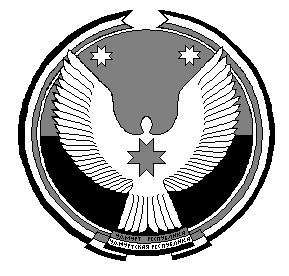 «МОЖГА  ЁРОС»МУНИЦИПАЛ  КЫЛДЫТЭЛЭН ЭСКЕРОНЪЯНО ЛЫДЪЯНЪЯ  ЁЗЭТЭЗ